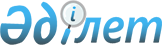 Сырдария аудандық мәслихатының 2023 жылғы 30 маусымдағы № 40 "Сырдария ауданы бойынша шетелдіктер үшін 2023 жылға арналған туристік жарна мөлшерлемелерін бекіту туралы" шешімінің күші жойылды деп тану туралыҚызылорда облысы Сырдария аудандық мәслихатының 2023 жылғы 8 қарашадағы № 59 шешімі. Қызылорда облысының Әділет департаментінде 2023 жылғы 13 қарашада № 8464-11 болып тіркелді
      "Құқықтық актілер туралы" Қазақстан Республикасы Заңының 27-бабына сәйкес Сырдария аудандық мәслихаты ШЕШІМ ҚАБЫЛДАДЫ:
      1. Сырдария аудандық мәслихатының 2023 жылғы 30 маусымдағы № 40 "Сырдария ауданы бойынша шетелдіктер үшін 2023 жылға арналған туристік жарна мөлшерлемелерін бекіту туралы" (Нормативтік құқықтық актілерді мемлекеттік тіркеу тізілімінде № 8436-11 болып тіркелген) шешімінің күші жойылды деп танылсын.
      2. Осы шешім оның алғашқы ресми жарияланған күнінен кейін күнтізбелік он күн өткен соң қолданысқа енгізіледі.
					© 2012. Қазақстан Республикасы Әділет министрлігінің «Қазақстан Республикасының Заңнама және құқықтық ақпарат институты» ШЖҚ РМК
				
      Сырдария аудандық мәслихат төрағасы 

Е. Әжікенов
